Petanque wintertornooi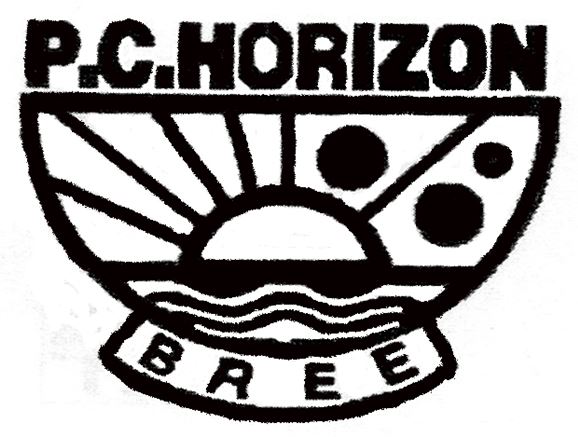 P.C.HorizonZondag 14 aprilFormule  dame +heer4 ronden ( geen finale)Inschrijving €5 Vanaf 12hAanvang 13hEr wordt gespeeld volgens regels P.F.VContact:E;mail gos.vandereecken@telenet.be                Gsm:0479592394                Tel: 089/24/75/08   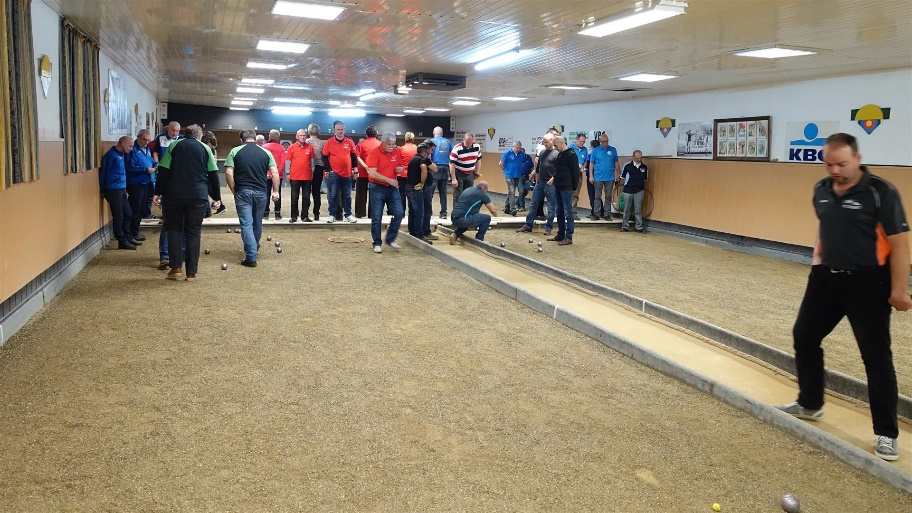 